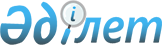 О бюджете поселка Сарыколь Сарыкольского района на 2018-2020 годыРешение маслихата Сарыкольского района Костанайской области от 25 декабря 2017 года № 134. Зарегистрировано Департаментом юстиции Костанайской области 15 января 2018 года № 7483.
      В соответствии со статьей 75 Бюджетного Кодекса Республики Казахстан от 4 декабря 2008 года, статьей 6 Закона Республики Казахстан "О местном государственном управлении и самоуправлении в Республике Казахстан" от 23 января 2001 года, Сарыкольский районный маслихат РЕШИЛ:
      1. Утвердить бюджет поселка Сарыколь Сарыкольского района на 2018-2020 годы согласно приложениям 1, 2 и 3 соответственно, в том числе на 2018 год в следующих объемах:
      1) доходы – 138334,0 тысячи тенге, в том числе по:
      налоговым поступлениям – 50483,0 тысячи тенге;
      неналоговым поступлениям – 0,0 тысяч тенге;
      поступлениям от продажи основного капитала – 0,0 тысяч тенге;
      поступлениям трансфертов – 87 851,0 тысяча тенге;
      2) затраты – 138334,0 тысячи тенге;
      3) чистое бюджетное кредитование – 0,0 тысяч тенге, в том числе:
      бюджетные кредиты – 0,0 тысяч тенге;
      погашение бюджетных кредитов – 0,0 тысяч тенге;
      4) сальдо по операциям с финансовыми активами – 0,0 тысяч тенге;
      5) дефицит (профицит) бюджета - 0,0 тысяч тенге;
      6) финансирование дефицита (профицита) бюджета – 0,0 тысяч тенге.
      Сноска. Пункт 1 – в редакции решения маслихата Сарыкольского района Костанайской области от 19.12.2018 № 219 (вводится в действие с 01.01.2018).


      2. Учесть, что в бюджете поселка Сарыколь на 2018 год предусмотрен объем субвенций, передаваемых из районного бюджета в сумме 87851,0 тысяча тенге.
      3. Учесть, что в бюджете поселка Сарыколь на 2018 год не предусмотрены объемы бюджетных изъятий в районный бюджет.
      4. Утвердить перечень бюджетных программ, не подлежащих секвестру в процессе исполнения бюджета поселка Сарыколь на 2018 год, согласно приложению 4.
      5. Настоящее решение вводится в действие с 1 января 2018 года.
      СОГЛАСОВАНО
      Аким
      поселка Сарыколь
      Сарыкольского района
      _________ С. Каппасов Бюджет поселка Сарыколь Сарыкольского района на 2018 год
      Сноска. Приложение 1 – в редакции решения маслихата Сарыкольского района Костанайской области от 19.12.2018 № 219 (вводится в действие с 01.01.2018). Бюджет поселка Сарыколь Сарыкольского района на 2019 год  Бюджет поселка Сарыколь Сарыкольского района на 2020 год Перечень бюджетных программ, не подлежащих секвестированию в процессе исполнения бюджета поселка Сарыколь на 2018 год
					© 2012. РГП на ПХВ «Институт законодательства и правовой информации Республики Казахстан» Министерства юстиции Республики Казахстан
				
      Председатель внеочередной сессии,
секретарь районного маслихата

К. Базарбаева
Приложение 1
к решению маслихата
от 25 декабря 2017 года № 134
Категория 
Категория 
Категория 
Категория 
Категория 
Сумма, тысяч тенге
Класс
Класс
Класс
Класс
Сумма, тысяч тенге
Подкласс 
Подкласс 
Подкласс 
Сумма, тысяч тенге
Наименование
Наименование
Сумма, тысяч тенге
1
2
3
4
4
5
I
I
I
Доходы
Доходы
138334,0
1
00
0
Налоговые поступления
Налоговые поступления
50483,0
1
01
0
Подоходный налог
Подоходный налог
26783,0
1
01
2
Индивидуальный подоходный налог
Индивидуальный подоходный налог
26783,0
1
04
0
Налоги на собственность
Налоги на собственность
23700,0
1
04
1
Hалогина имущество
Hалогина имущество
409,0
1
04
3
Земельный налог 
Земельный налог 
979,0
1
04
4
Налог на транспортные средства
Налог на транспортные средства
22312,0
4
00
0
Поступления трансфертов
Поступления трансфертов
87851,0
4
02
0
Трансферты из вышестоящих органов государственного управления
Трансферты из вышестоящих органов государственного управления
87851,0
4
02
3
Трансферты из районного (города областного значения) бюджета
Трансферты из районного (города областного значения) бюджета
87851,0
Функциональная группа
Функциональная группа
Функциональная группа
Функциональная группа
Функциональная группа
Сумма, тысяч тенге
Функциональная подгруппа 
Функциональная подгруппа 
Функциональная подгруппа 
Функциональная подгруппа 
Сумма, тысяч тенге
Администратор бюджетных программ 
Администратор бюджетных программ 
Администратор бюджетных программ 
Сумма, тысяч тенге
Программа 
Программа 
Сумма, тысяч тенге
Наименование
Сумма, тысяч тенге
1
2
3
4
5
6
II
II
II
II
Затраты
138334,0
01
Государственные услуги общего характера
23142,0
1
Представительные, исполнительные и другие органы, выполняющие общие функции государственного управления
23142,0
124
Аппарат акима города районного значения, села, поселка, сельского округа
23142,0
001
Услуги по обеспечению деятельности акима города районного значения, села, поселка, сельского округа
22665,9
022
Капитальные расходы государственного органа
476,1
04
Образование
95487,0
1
Дошкольное воспитание и обучение
95487,0
124
Аппарат акима города районного значения, села, поселка, сельского округа
95487,0
004
Дошкольное воспитание и обучение и организация медицинского обслуживания в организациях дошкольного воспитания и обучения
95487,0
07
Жилищно-коммунальное хозяйство
17057,0
3
Благоустройство населенных пунктов
17057,0
124
Аппарат акима города районного значения, села, поселка, сельского округа
17057,0
008
Освещение улиц в населенных пунктах
4669,3
009
Обеспечение санитарии населенных пунктов
2189,2
010
Содержание мест захоронений и погребение безродных
310,0
011
Благоустройство и озеленение населенных пунктов
9888,5
12
Транспорт и коммуникации
2648,0
1
Автомобильный транспорт
2648,0
124
Аппарат акима города районного значения, села, поселка, сельского округа
2648,0
013
Обеспечение функционирования автомобильных дорог в городах районного значения, селах, поселках, сельских округах
2648,0Приложение 2
к решению маслихата
от 25 декабря 2017 года № 134
Категория
Категория
Категория
Категория
Категория
Сумма,
тысяч тенге
Класс
Класс
Класс
Класс
Сумма,
тысяч тенге
Подкласс
Подкласс
Подкласс
Сумма,
тысяч тенге
Наименование
Наименование
Сумма,
тысяч тенге
I
I
I
Доходы
Доходы
165920,0
1
00
0
Налоговые поступления
Налоговые поступления
60108,0
1
01
2
Индивидуальный подоходный налог 
Индивидуальный подоходный налог 
28658,0
1
04
0
Налоги на собственность
Налоги на собственность
31450,0
1
04
1
Налог на имущество 
Налог на имущество 
841,0
1
04
3
Земельный налог 
Земельный налог 
5246,0
1
04
4
Налоги на транспортные средства
Налоги на транспортные средства
25363,0
4
00
0
Поступления трансфертов
Поступления трансфертов
105812,0
4
02
0
Трансферты из вышестоящих органов государственного управления
Трансферты из вышестоящих органов государственного управления
105812,0
4
02
3
Трансферты из районного (города областного значения) бюджета
Трансферты из районного (города областного значения) бюджета
105812,0
Функциональная группа 
Функциональная группа 
Функциональная группа 
Функциональная группа 
Функциональная группа 
Сумма,
тысяч тенге
Функциональная подгруппа 
Функциональная подгруппа 
Функциональная подгруппа 
Функциональная подгруппа 
Сумма,
тысяч тенге
Администратор бюджетных программ 
Администратор бюджетных программ 
Администратор бюджетных программ 
Сумма,
тысяч тенге
Программа 
Программа 
Сумма,
тысяч тенге
НАИМЕНОВАНИЕ
Сумма,
тысяч тенге
II
II
II
II
Затраты
165920,0
01
Государственные услуги общего характера
21187,0
1
Представительные, исполнительные и другие органы, выполняющие общие функции государственного управления
21187,0
124
Аппарат акима города районного значения, села, поселка, сельского округа
21187,0
001
Услуги по обеспечению деятельности акима города районного значения, села, поселка, сельского округа
21187,0
04
Образование
97103,0
1
Дошкольное воспитание и обучение
97103,0
124
Аппарат акима города районного значения, села, поселка, сельского округа
98042,0
004
Дошкольное воспитание и обучение и организация медицинского обслуживания в организациях дошкольного воспитания и обучения
97103,0
06
Социальная помощь и социальное обеспечение
27984,0
2
Социальная помощь
13087,0
124
Аппарат акима города районного значения, села, поселка, сельского округа
13087,0
003
Оказание социальной помощи нуждающимся гражданам на дому
13087,0
9
Прочие услуги в области социальной помощи и социального обеспечения
14897,0
124
Аппарат акима города районного значения, села, поселка, сельского округа
14897,0
026
Обеспечение занятости населения на местном уровне
14897,0
07
Жилищно-коммунальное хозяйство
15207,0
3
Благоустройство населенных пунктов
15207,0
124
Аппарат акима города районного значения, села, поселка, сельского округа
15207,0
008
Освещение улиц в населенных пунктах
6055,0
009
Обеспечение санитарии населенных пунктов
2667,0
010
Содержание мест захоронений и погребение безродных
350,0
011
Благоустройство и озеленение населенных пунктов
6135,0
08
Культура, спорт, туризм и информационное пространство
939,0
1
Деятельность в области культуры
739,0
124
Аппарат акима города районного значения, села, поселка, сельского округа
739,0
006
Поддержка культурно-досуговой работы на местном уровне
739,0
2
Спорт
200,0
124
Аппарат акима города районного значения, села, поселка, сельского округа
200,0
028
Проведение физкультурно-оздоровительных и спортивных мероприятий на местном уровне
200,0
12
Транспорт и коммуникации
3500,0
1
Автомобильный транспорт
3500,0
124
Аппарат акима города районного значения, села, поселка, сельского округа
3500,0
013
Обеспечение функционирования автомобильных дорог в городах районного значения, селах, поселках, сельских округах
3500,0Приложение 3
к решению маслихата
от 25 декабря 2017 года № 134
Категория 
Категория 
Категория 
Категория 
Категория 
Сумма,
тысяч тенге
Класс 
Класс 
Класс 
Класс 
Сумма,
тысяч тенге
Подкласс 
Подкласс 
Подкласс 
Сумма,
тысяч тенге
Наименование
Наименование
Сумма,
тысяч тенге
I
I
I
Доходы
Доходы
165920,0
1
00
0
Налоговые поступления
Налоговые поступления
63889,0
1
01
2
Индивидуальный подоходный налог 
Индивидуальный подоходный налог 
30664,0
1
04
0
Налоги на собственность
Налоги на собственность
33225,0
1
04
1
Налог на имущество 
Налог на имущество 
841,0
1
04
3
Земельный налог 
Земельный налог 
5246,0
1
04
4
Налоги на транспортные средства
Налоги на транспортные средства
27138,0
4
00
0
Поступления трансфертов
Поступления трансфертов
102031,0
4
02
0
Трансферты из вышестоящих органов государственного управления
Трансферты из вышестоящих органов государственного управления
102031,0
4
02
3
Трансферты из районного (города областного значения) бюджета
Трансферты из районного (города областного значения) бюджета
102031,0
Функциональная группа 
Функциональная группа 
Функциональная группа 
Функциональная группа 
Функциональная группа 
Сумма,
тысяч тенге
Функциональная подгруппа 
Функциональная подгруппа 
Функциональная подгруппа 
Функциональная подгруппа 
Сумма,
тысяч тенге
Администратор бюджетных программ 
Администратор бюджетных программ 
Администратор бюджетных программ 
Сумма,
тысяч тенге
Программа 
Программа 
Сумма,
тысяч тенге
НАИМЕНОВАНИЕ
Сумма,
тысяч тенге
II
II
II
II
Затраты
165920,0
01
Государственные услуги общего характера
21187,0
1
Представительные, исполнительные и другие органы, выполняющие общие функции государственного управления
21187,0
124
Аппарат акима города районного значения, села, поселка, сельского округа
21187,0
001
Услуги по обеспечению деятельности акима города районного значения, села, поселка, сельского округа
21187,0
04
Образование
97103,0
1
Дошкольное воспитание и обучение
97103,0
124
Аппарат акима города районного значения, села, поселка, сельского округа
98042,0
004
Дошкольное воспитание и обучение и организация медицинского обслуживания в организациях дошкольного воспитания и обучения
97103,0
06
Социальная помощь и социальное обеспечение
27984,0
2
Социальная помощь
13087,0
124
Аппарат акима города районного значения, села, поселка, сельского округа
13087,0
003
Оказание социальной помощи нуждающимся гражданам на дому
13087,0
9
Прочие услуги в области социальной помощи и социального обеспечения
14897,0
124
Аппарат акима города районного значения, села, поселка, сельского округа
14897,0
026
Обеспечение занятости населения на местном уровне
14897,0
07
Жилищно-коммунальное хозяйство
15207,0
3
Благоустройство населенных пунктов
15207,0
124
Аппарат акима города районного значения, села, поселка, сельского округа
15207,0
008
Освещение улиц в населенных пунктах
6055,0
009
Обеспечение санитарии населенных пунктов
2667,0
010
Содержание мест захоронений и погребение безродных
350,0
011
Благоустройство и озеленение населенных пунктов
6135,0
08
Культура, спорт, туризм и информационное пространство
939,0
1
Деятельность в области культуры
739,0
124
Аппарат акима города районного значения, села, поселка, сельского округа
739,0
006
Поддержка культурно-досуговой работы на местном уровне
739,0
2
Спорт
200,0
124
Аппарат акима города районного значения, села, поселка, сельского округа
200,0
028
Проведение физкультурно-оздоровительных и спортивных мероприятий на местном уровне
200,0
12
Транспорт и коммуникации
3500,0
1
Автомобильный транспорт
3500,0
124
Аппарат акима города районного значения, села, поселка, сельского округа
3500,0
013
Обеспечение функционирования автомобильных дорог в городах районного значения, селах, поселках, сельских округах
3500,0Приложение 4
к решению маслихата
от 25 декабря 2017 года № 134
Наименование
Образование 
Дошкольное воспитание и обучение